CEP - Promotional Messaging ScriptsMESSAGING FOR CURRENT/FORMER REFUGEE CLAIMANTS & H&C APPLICANTSEmail Message (Edit to suit your organization)Dear…………..,Have you ever filed for Refugee or Humanitarian and Compassionate Status in Canada? Has your immigration status ever affected your work opportunities?Want to share your experience to help others?The Citizenship and Employment Precarity (CEP) research project is looking for persons who came to Canada between 1997 – 2015 and have applied for refugee or H&C status to complete an online survey. The CEP survey is for persons who currently live in the Greater Toronto Area and have lived and worked in Canada at least 3 years. The project will analyze how immigration status experiences affect work opportunities and well-being.Make Your Experience Count!The survey is completely confidential. No name or identifying info. is requiredIt takes approximately 25 minutesReceive a $10 Tim Hortons e-gift card upon completionGo to www.cep.info.yorku.caThe CEP project is run by researchers at York University and the University of Toronto in collaboration with community groups across the GTA. For more information, email cep@yorku.ca.Facebook and LinkedIn Messages Edit and/or chose the most suitable one for your organization.Message 1Have you ever filed for Refugee or H&C Status in Canada? Has your immigration status ever affected your work opportunities? Share your experience through the CEP immigration and work survey.  Get a $10 Tim Hortons e-gift card! www.cep.info.yorku.caMessage 2Your experience matters! Have you ever filed for Refugee or H&C status? Share your experience through the CEP immigration and work survey for a Tim Hortons e-gift card! www.cep.info.yorku.caTwitter Messages Edit and/or chose the most suitable one for your organization.Message 1Have you ever filed for Refugee or H&C Status in Canada? Share your experience through the CEP immigration and work survey and receive an e-gift card! www.cep.info.yorku.ca #cdnimm #GTA #TOMessage 2Your immigrant experience matters! Share your story through the CEP immigration and work survey for a $10 Tim Hortons e-gift card! www.cep.info.yorku.ca #cdnimm #GTA #TOCEP banner image for social media messaging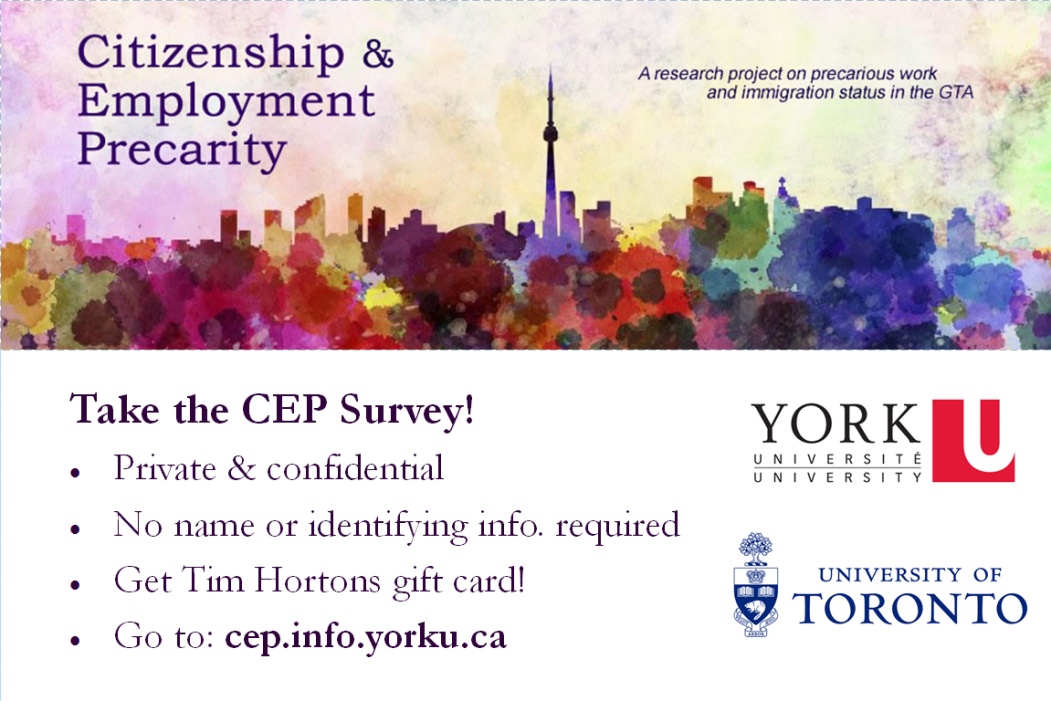 